Рабочий лист № 2УткиЗадание 1. Найдите на Старой территории зоопарка информационные стенды, посвящённые уткам. Вам поможет карта. Номер на карте соответствует номеру рабочего листа.Изучите информацию, заполните схему-классификацию и таблицу. Если на улице холодно, то сфотографируйте информационные стенды и поработайте в павильоне.       Заполните пустые ячейки таблицы, опираясь на информацию табличек зоопарка. Определите, о каких трёх утках идёт речь. Верные ответы выделены жирным шрифтом.Опираясь на информацию таблицы, впишите в схему названия уток. Верные ответы выделены жирным шрифтом.Схема-классификация уток  Уткисобирают пищу                      добывают пищу,              добывают пищу на мелководье                      ныряя на глубину             с поверхности                                                                                                    водыКакой общий признак есть у птиц? Запишите ответ.Ответ: наличие перьев.Для уточнения значения понятия «покровительственная окраска» рассмотрите таблицу. Задание носит ознакомительный характер.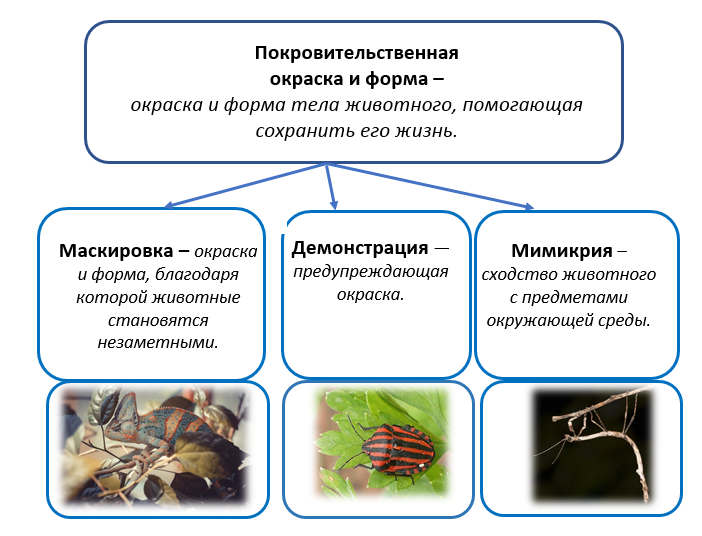 ГусиЗадание 2. Рядом со стендами об утках найдите информационную табличку о гусях.  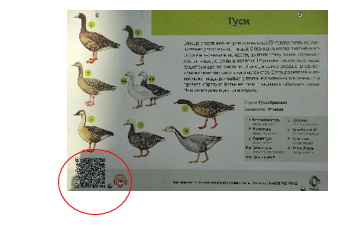 Изучите её. Послушайте информацию, пройдя по ссылке QR-кода.Заполните схему-классификацию. Верные ответы выделены жирным шрифтом.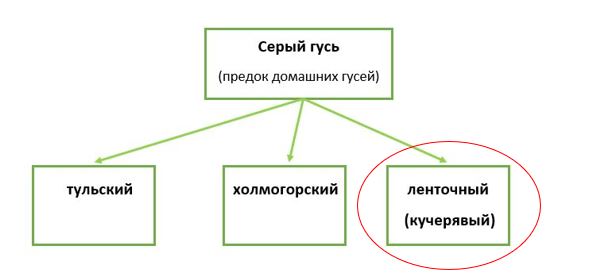    Оставшуюся ячейку вы сможете заполнить на территории Детского зоопарка на следующем уроке.Рассмотрите печатный вариант карты зоопарка. Найдите на карте значок   3   . Проложите маршрут к фламинго и начинайте движение по нему. Найдите рабочий лист № 3.  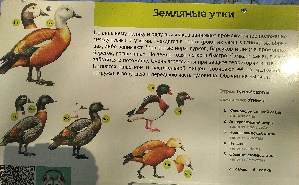 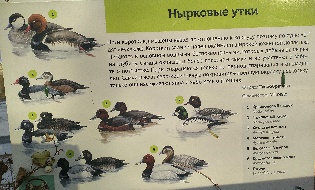 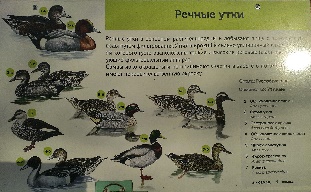 Название утокНазвание утокНазвание утокНырковыеЗемляныеРечныеГнездятсяВ норах, промоинах берегов, расщелинахПитаютсяВодными беспозвоноч-нымиВсеядныеРастительноядныеНыряют (+) / не ныряют (-)+- + (не часто)Передвижение по сушеХодят неуклюжеХодят легко и быстроХодят неуклюжеЗаботятся о потомствеСамцы не участвуют в заботе о потомствеОба родителяСамцы не участвуют в заботе о потомствеОкрасСамки имеют серо-коричневую покровитель-ственную окраскуярко-рыжая окраска оперенияСамцы ярко окрашены, а самки имеют покровитель-ственную окраску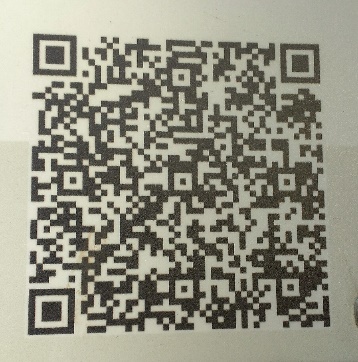 Фото QR-кода – это информация для учителя. Обучающиеся работают с QR-кодом, который расположен на информационной табличке зоопарка.